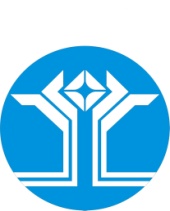 РОССИЙСКАЯ ФЕДЕРАЦИЯ (РОССИЯ)РЕСПУБЛИКА САХА (ЯКУТИЯ)МИРНИНСКИЙ РАЙОНМУНИЦИПАЛЬНОЕ ОБРАЗОВАНИЕ «ПОСЕЛОК АЙХАЛ»ПОСЕЛКОВЫЙ СОВЕТ ДЕПУТАТОВВНЕОЧЕРЕДНАЯ XVI СЕССИЯРЕШЕНИЕО внесении изменений и дополнений в Положение о наградах, званиях и поощрениях муниципального образования «Поселок Айхал» Мирнинского района Республики Саха (Якутия), утвержденное решением поселкового Совета депутатовот 22.11.2016 III-№ 55-5Руководствуясь частью 4 статьи 86 Бюджетного кодекса Российской федерации, Федеральным законом от 06.10.2003 № 131 -ФЗ «Об общих принципах организации местного самоуправления в Российской Федерации», статьями 24, 37, 40, 43 Устава МО «Поселок Айхал», поселковый Совет депутатов решил:Внести следующие изменения и дополнения в Положение о наградах, званиях и поощрениях муниципального образования «Поселок Айхал» Мирнинского района Республики Саха (Якутия), утвержденное решением поселкового Совета депутатов от 22.11.2016 III-№ 55-5 (далее – Положение).в пункте 5 главы 3 слова «минимальному размеру оплаты труда» заменить словами «22 989 рублям».в пункте 5 главы 4 слова «минимальному размеру оплаты труда» заменить словами «22 989 рублям».2.	Настоящее решение опубликовать в газете «Новости Айхала» и разместить на официальном сайте Администрации МО «Поселок Айхал» (www.мо-айхал.рф).3.	Настоящее решение вступает в силу с даты принятия.4.	Контроль за исполнением настоящего решения возложить на Заместителя председателя поселкового Совета депутатов, Комиссию по социальным вопросам, Главу поселка.28 июня 2018 годаIV-№ 16-2Глава поселка_________________________ В.П. КарповЗаместитель председателяпоселкового Совета депутатов______________________ А.М. Бочаров